СВОДКА ПРЕДЛОЖЕНИЙ, поступивших в рамках общественного обсуждения заключения государственной историко-культурной экспертизы 	Наименование заключения: Акт государственной историко-культурной экспертизы земельного участка, подлежащего воздействию земляных, строительных, мелиоративных, хозяйственных работ освоению при строительстве объекта «Строительство подъезда к проектируемому аэровокзалу в г. Елизово от автомобильной дороги А-401, «Подъездная дорога от морского порта Петропавловск-Камчатский к аэропорту Петропавловск-Камчатский (Елизово) на участке км 34» (далее - экспертиза).Наименование объекта: «Строительство подъезда к проектируемому аэровокзалу в г. Елизово от автомобильной дороги А-401, «Подъездная дорога от морского порта Петропавловск-Камчатский к аэропорту Петропавловск-Камчатский (Елизово) на участке км 34».Сведения об эксперте: Пташинский Андрей Валентинович, аттестованный государственный эксперт по проведению историко-культурной экспертизы (приказ Министерства культуры Российской Федерации от 20.03.2017 № 322).Дата начала и дата окончания проведения экспертизы:начало экспертизы — 25.07.2019;окончание экспертизы — 03.09.2019.Срок размещения акта экспертизы на сайте Службы охраны объектов культурного наследия Камчатского края (https://www.kamgov.ru/files/5d8ac1150583a2.70646682.pdf) для общественного обсуждения - с 13.09.2019  по 03.10.2019.Руководитель Службы						                                    Л.Д. Крапивина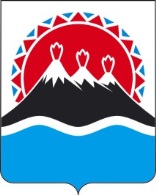 СЛУЖБАОХРАНЫ ОБЪЕКТОВКУЛЬТУРНОГО НАСЛЕДИЯКАМЧАТСКОГО КРАЯ(Служба ООКН  Камчатского края)Почтовый адрес:ул. Владивостокская, 2/1, г. Петропавловск-Камчатский, 683024Местонахождение: ул. Владивостокская, 2/1, г. Петропавловск-Камчатскийтел./факс: 8 (415 2)27-26-17эл. почта: slokn@kamgov.ru__________________ № _______________№п/пПредложения, поступившие в рамках общественного обсуждения заключения экспертизыПозиция органа охраны объектов культурного наследия субъекта Российской Федерации1.Предложения отсутствуютСлужбой охраны объектов культурного наследия Камчатского края принято решение о согласии с выводами государственной историко-культурной экспертизы